Priame a jednostranne priame písmenáPísmo sa vyznačuje rovnomernou hrúbkou rovnej aj oblej čiary. Tvar písmen všetkých druhov abecied ovplyvňuje konštruktívny poriadok, ktorý je platný pre každú skupinu. Určuje tvar písma rovnakej skupiny, to znamená, že kreslené znaky jedného písmena sa musia vyskytovať pri všetkých písmenách abecedy rovnakého typu. Jednou z hlavných požiadaviek nápisov je, aby písmená zostavené do slov a viet boli čitateľné.Podľa tvaru rozoznávame:- priame písmená- jednostranné priame písmená- obojstranné oblé písmenáPriame:A, H, I, K, M, N, U, V, W, X, Y, ZJednostranne priame:B, D, F, E, J, L, P, R, T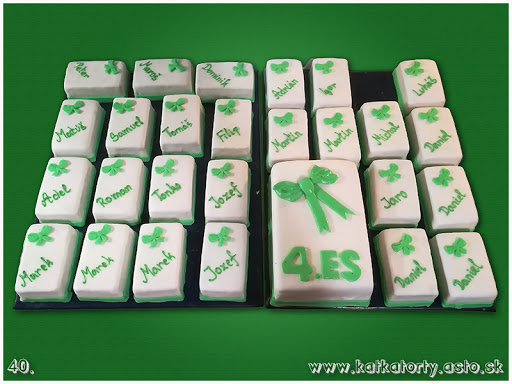 